                                               Appendix No. 4.9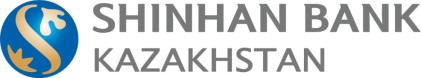 To the rules of the customer service department“Shinhan Bank Kazakhstan” JSCInformational Checklist defining the list of documents for opening a bank account for private notaries, private bailiffs, lawyers and professional mediators - residents of the Republic of KazakhstanOriginals or notarized copies of documents are provided.Depending on the types of accounts to be opened and the legal personality of the client, the Bank has the right to require the provision of additional documents, if this is directly established by the legislation of the Republic of Kazakhstan or the Bank.1Application for opening a bank account (bank form completed by the applicant company);2A document with samples of signatures and a seal imprint (it is not required to affix a seal if it is absent);3A copy of the license for the right to engage in notarial / advocacy / activity for the execution of executive documents or a certificate for the right to engage in professional mediation activities or a copy of the electronic license obtained through the state database “E-licensing (notaries / advocates);4Identity document.5An individual's questionnaire in the form established by the bank